Associated Student Government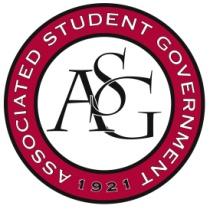 University of ArkansasASG Senate Resolution No. 4 Author(s): Ashton Yarbrough and Hannah WhiteSponsor(s): Senator Barth Onyekwelu, Senator Clay Smith, Chair of Senate Will Watkins A Resolution to Support the Reexamination and Recommitment of Limiting Personal Electronic Use in Senate MeetingsWhereas,	A study conducted by Deborah Tindell and Robert Bohlander in the journal “College Teaching” found that 92% of college  undergraduate students reported using their cell phones to send text messages during class; andWhereas,	the Harvard Business Review Blog Network states that multitasking can reduce productivity by as much as 40%, increase stress, and cause a 10-point fall in IQ; andWhereas,	The Associated Student Government Senate members only meet once a week for an hour at a time limiting the amount of face to face communication they have with one another while in session; andWhereas,	There has been an increase in the use of electronic devices for non-Senate related purposes during session causing Senators to be distracted and seen as potentially disrespectful to their peers; thenBe it therefore resolved:	Senators will reexamine and recommit to follow standing rule 5 (Decorum) section D, which states, “The use of personal electronic equipment (including cell phones, laptops, etc.) is limited to use for purposes related to ASG business only and is to be enforced by the  Sergeant At Arms”; andBe it further resolved:	The Sergeant at Arms has the right to ask a Senator to put their device away or leave the session if they are abusing the use of their personal electronic device; andBe it further resolved:	Senators are encouraged to step outside of the session in the event of needing to address personal needs.Official Use OnlyAmendments: 										Vote Count:  	Aye 		 _	Nay 		 _	Abstentions 		Legislation Status: 	Passed 		Failed 		 _	Other 			___________________________			________________Will Watkins, ASG Chair of the Senate	Date___________________________			________________Connor Flocks, ASG President	Date